												Con l’Europa, investiamo nel vostro futuro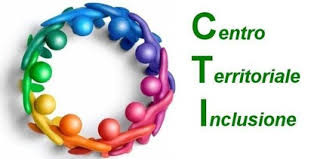 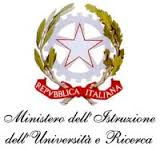 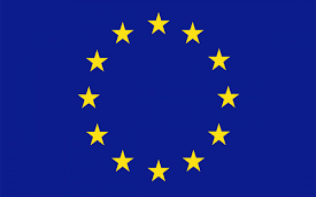 ISTITUTO COMPRENSIVO STATALE  “DD1 – CAVOUR”		MARCIANISE (CE)AVVISO N.  141A.S. 2019/2020Prot. n. 2512/IV.1del 09/05/2020Ai DocentiAi GenitoriAgli AlunniICS DD1 CAVOURSito webOggetto: Didattica a Distanza (DAD)  - Monitoraggio Docenti – Genitori - AlunniSi invitano docenti, genitori e alunni alla compilazione del questionario finalizzato al monitoraggio della Didattica a Distanza (DAD) ENTRO  LUNEDI’ 18 MAGGIO 2020 ai seguenti link pubblicati sul sito istitutocomprensivocavour.edu.itMONITORAGGIO DIDATTICA A DISTANZA GENITORIhttps://forms.gle/Nmm6Ha5Tgx24v2EW7MONITORAGGIO DIDATTICA A DISTANZA ALUNNIhttps://forms.gle/pdtkzpGPs4jiegxp8MONITORAGGIO IN ITINERE DIDATTICA A DISTANZA  DOCENTI

https://forms.gle/LRhaqvqcMkX3WY7t5
Si ringrazia per la consueta collaborazione e si porgono cordiali saluti.           Il Dirigente Scolastico              Prof. Aldo IMPROTA (firma autografa sostituita a mezzo stampa ai sensi e per gli effetti dell’art. 3, c.2, del D.Lgs. N 39/93)  Sede: Via Mattarella 29 – 81025 Marcianise (CE) Segreteria Tel . - Fax 0823/635255 Distretto Scolastico n. 14 Cod. Mecc. CEIC8AQ008 – Cod. Fisc. 93086040610 ceic8aq008@istruzione.itceic8aq008@pec.istruzione.it